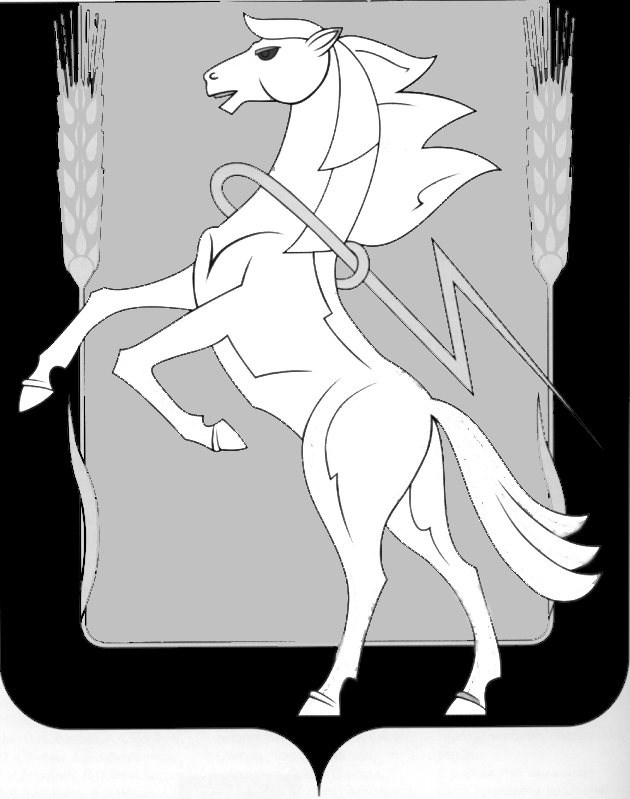 СОБРАНИЕ ДЕПУТАТОВ СОСНОВСКОГО МУНИЦИПАЛЬНОГО РАЙОНАШЕСТОГО СОЗЫВАРЕШЕНИЕ от «20» декабря 2023 года № 602О награждении Почетной грамотой Собрания депутатов  Заслушав и обсудив доклад председателя постоянной комиссии по награждению Собрания депутатов Сосновского муниципального района   М.В. Гляделовой, Собрание депутатов Сосновского муниципального района шестого созыва РЕШАЕТ:1. Наградить Почетной грамотой Собрания депутатов и премией в размере 5000-00 (пяти тысяч) рублей:1) Гребеньщикову Елену Юрьевну- заведующую Бутаковским сельским клубом муниципального бюджетного учреждения культуры «Межпоселенческое социально-культурное объединение» за активную гражданскую позицию, большой вклад в общественную жизнь поселения и в связи с 89-летием со дня образования Сосновского муниципального района;2) Игимбаеву Карлыгаш Сатвалдыевну- специалиста по организационной работе администрации Краснопольского сельского поселения за многолетний добросовестный труд, высокий профессионализм, активное участие в жизни поселения и в связи с 89-летием со дня образования Сосновского муниципального района;3)  Назарова Андрея Васильевича- директора ООО «Каскад» за большой вклад в общественную жизнь поселения, высокую гражданскую позицию и в связи с 89-летием со дня образования Сосновского муниципального района;4) Подгайнову Валентину Андреевну – ветерана труда за активное участие в общественной жизни поселения, высокую гражданскую позицию и в связи с 89-летием со дня образования Сосновского муниципального района;5) Сидорову Людмилу Федоровну- ветерана труда за активную жизненную позицию и в связи с 89-летием со дня образования Сосновского муниципального района.2. Опубликовать настоящее Решение в газете «Сосновская Нива» и разместить в официальном сетевом издании «Официальный интернет-портал правовой информации Сосновского муниципального района Челябинской области» http://Сосновский74.рф в сети «Интернет».Председатель Собрания депутатов Сосновского муниципального района	          		                                Г.М. Шихалёва